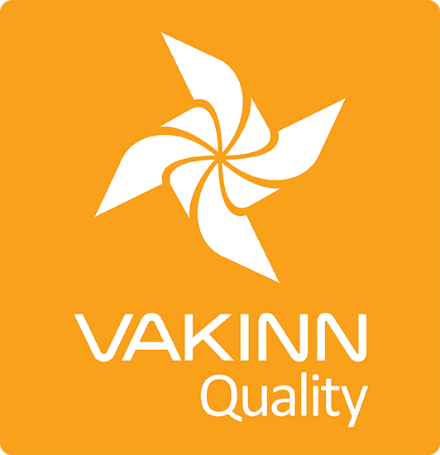 Köfun og yfirborðsköfun (snorkl) Sértæk gæðaviðmið nr. 216 - Gátlisti4. útgáfa 2018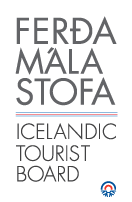 Í 4. útgáfu eru sértæk gæðaviðmið sett fram í formi gátlista sem þátttakendur fylla sjálfir út. Til að gátlistinn sé metinn fullnægjandi af úttektaraðila er nauðsynlegt að gefa greinargóðar skýringar á því hvernig hvert og eitt viðmið, sem á við starfsemi fyrirtækisins, er uppfyllt t.d. með tilvísun í gæðahandbók, öryggisáætlanir, myndir eða önnur gögn. Úttektaraðili mun fara yfir ákveðin atriði úr gátlistanum í vettvangsheimsókn.216-1ÖryggiJáÁ ekki viðHvernig uppfyllt/skýringar216-1.1Fyrirtækið er með skriflegar öryggisáætlanir sem ná yfir allar ferðir þess og þjónustu gagnvart viðskiptavinum.216-1.2Öryggisáætlanir eru endurskoðaðar a.m.k. árlega.216-1.3 Farið er yfir öryggisáætlanir fyrirtækisins með leiðsögumönnum og öðrum starfsmönnum í ferðum á hverju ári. Til er skrifleg lýsing á því með hvaða hætti þetta er gert.216-1.4 Tryggt er að leiðsögumenn starfi samkvæmt öryggisáætlunum fyrirtækisins. Kemur t.d. fram í ráðningar- eða verktakasamningum. 216-1.5 Tryggt er að viðbragðsáætlanir séu ávallt með í ferðum. 216-1.6Til er gátlisti um öryggisbúnað í ferðum t.d.:Búnað til að veita fyrstu hjálp.Fjarskiptabúnað.Súrefnistæki fyrir neyðartilvikAnnað eftir aðstæðum í hverri ferð.216-1.7Til er skrifleg áætlun um endurnýjun og viðhald öryggisbúnaðar, sem m.a. byggir á skoðun/prófun, viðurkenndum viðmiðum, aldri og notkunartíma.216-1.8Fyrirtækið heldur skrá (nafnalista) um menntun, þjálfun og reynslu allra leiðsögumanna sem fyrir það starfa, jafnt starfsmanna sem verktaka.216-1.9Þess er gætt að allir viðskiptavinir sem fara í köfun hafi gilt köfunarskírteini. (Gildir ekki um yfirborðsköfun).216-1.10 Við bókun vegna köfunar eru veittar ráðleggingar varðandi fatnað, aukabúnað og annað sem til þarf og veittar eru upplýsingar um þá aðstöðu sem í boði er.216-1.11Hvenær sem notuð er áfyllingarstöð lofts er þess gætt að rétt sé gengið frá öllum skjölum og að skráð séu niður reglubundin skipti á síum svo og prófanir á hreinleika lofts.216-1.12Fjöldi viðskiptavina á hvern leiðsögumann (PADI Divemaster) er ekki meiri en 4 í köfun og 8 í yfirborðsköfun en aldrei fleiri en reglur viðkomandi köfunarstaðar segja til um.  216-1.13 Til að undirbúa starfsfólk fyrir ferðir/verkefni hvers dags er farið yfir gátlista þar sem eftirfarandi atriði þurfa m.a. að koma fram: Allir þættir ferðaáætlunar og leiðir sem fara skal.Veðurspá (leiðsögumenn kynna sér hana fyrir allar ferðir).Atriði sem tengjast hæfni og reynslu viðskiptavina. Nauðsynlegur búnaður.216-1.14Viðskiptavinir hafa aðgang að upphitaðri aðstöðu til að klæðast búnaði til köfunar.216-1.15Farið er yfir öryggisatriði með viðskiptavinum fyrir köfun og yfirborðsköfun og tryggt að þeir hafi skilið fyrirmæli. Meðal annars þarf að fara yfir eftirfarandi:Búnað sem nota skal í ferðinni.Fyrirhugaðan köfunarleiðangur, dýpi, tíma í sjó/vatni undir yfirborði, almennar leiðbeiningar og útskýringar.Viðbrögð í neyðartilfellum. Umgengni við náttúruna og ábyrga hegðun til að vernda gróður, jarðmyndanir og dýralíf í samræmi við reglur sem gilda á svæðinu.112 neyðarnúmer á Íslandi.216-1.16Í upphafi ferðar með skipum/bátum eru viðskiptavinum veittar upplýsingar um öryggi um borð, þar á meðal viðbrögð við neyðarástandi.216-1.17Skip/bátar sem notuð eru vegna köfunar eða yfirborðsköfunar eru útbúin með sérstöku tilliti til þarfa kafara t.d. með köfunarstigum, köfunarstöðvum og viðeigandi varabúnaði.216-1.18Fyrirtækið hefur sett sér skriflegar viðmiðunarreglur um hvenær beri að aflýsa ferð vegna veðurs.216-1.19 Fyrirtækið upplýsir starfsfólk og viðskiptavini um nauðsyn þess að vera í góðu líkamlegu ástandi og að neysla áfengis eða vímuefna geti komið í veg fyrir þátttöku í ferð.216-2UmhverfiJáÁ ekki viðHvernig uppfyllt/skýringar216-2.1 Ávallt eru notaðir merktir vegir eða viðurkenndir ökuslóðar. Þar sem þess er ekki kostur, s.s. að vetralagi, er forðast að aka um svæði þar sem náttúrufar er viðkvæmt, sbr. gildandi lög um náttúruvernd.216-2.2 Aðeins er ekið yfir vatnsföll á stöðum sem til þess eru ætlaðir og farið er út í ár og upp úr þeim þannig að komið sé í veg fyrir skemmdir á bökkum.216-2.3 Viðskiptavinir eru fræddir um salernisúrræði og þess er gætt að þeir fari að fyrirmælum þar sem hefðbundin aðstaða er ekki fyrir hendi.216-2.4 Allur úrgangur og/eða búnaður sem ekki eyðist í náttúrunni er fjarlægður.216-2.5 Viðskiptavinir eru minntir á ábyrga hegðun gagnvart umhverfinu.216-3Menntun og þjálfunJáÁ ekki viðHvernig uppfyllt/skýringar216-3.1Leiðsögumenn hafa sérhæfða menntun og reynslu á því sviði sem viðkomandi ferð snýst um.216-3.2Leiðsögumenn hafa lokið námskeiðinu PADI Divemaster hjá viðurkenndum aðila  eða sambærilegu námskeiði og eru með gild atvinnukafaraskírteini frá Samgöngustofu.216-3.3 Allir starfsmenn í ferðum hafa lokið skyndihjálparnámskeiði (4 klst.) hjá viðurkenndum aðila og sækja upprifjunarnámskeið á tveggja ára fresti.216-3.4 Leiðsögumenn sækja upprifjunarnámskeið í skyndihjálp árlega hjá viðurkenndum aðila.216-3.5Yfirleiðsögumaður er lærður köfunarkennari með réttindi frá viðurkenndum alþjóðlegum köfunarskóla, t.d. PADI, SSI, CMAS eða sambærileg réttindi.